№ 1. Поставить знак0     8,       7     0,      0     1,       5     0,       9     0,       0     6№ 2. Выбрать один уровень, решить1 уровень1+1       09-8        73+4       3+58-8        5-40+0       1+12 уровень9-1-3+2=7+1-2-6=5+0-3+4=4+5-6+1=9-0-7+2=3 уровень9     1    3 + 4=96     2    7 -  1=08     1    4    3 =81     0     2    3 =0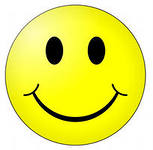 